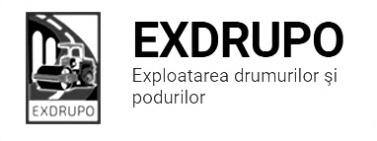 Notă informativăcu privire la lucrările de întreţinere şi salubrizare a infrastructurii rutieresect. Centru:executate 22.10.2021:Salubrizarea pasajelor subterane: bd. Șt. cel Mare-Negruzzi-0,5curse, bd. Șt. cel Mare-Ciuflea-0,5curse, șos. Hîncești-Spicului-0,5curse, șos. Hîncești-Sihastrului-0,5curse, șos. Hîncești, 176-0,5curse. Amenajare pietris: sos.Hincesti -  Spicului – 2,3tAmenajare beton asfaltic: sos.Hincesti -  Spicului – 88m2executate 22-23.10.2021:Salubrizare mecanizata: bd. Șt. cel Mare, bd. Gagarin, bd. Negruzzi, Aleea Gării, str. Ismail, bd. D. Cantemir, str. Ciuflea, Viaduc, str. P. Halippa, str. V. Alecsandri, șos. Hîncești, str. Gh. Asachi.executate 23.10.2021:Salubrizare mecanizata: str. Grenoble, str. Miorița, șos. Hîncești, șos. Hîncești Intrarea Veche, str. Spicului, str. Ialoveni, Dr. Viilor, str. Sihastrului, str. Sprîncenoaia, str. Pietrarilor, str. Ciocîrliei, str. T. Baltă, str. L. Kaczynski, str. Academeiei, str. V. Docuceaeev.executate 24-25.10.2021:Salubrizare mecanizata: bd. Șt. cel Mare, bd. Gagarin, bd. Negruzzi, Aleea Gării, str. Ismail, bd. D. Cantemir, str. Ciuflea, Viaduc, str. P. Halippa, str. V. Alecsandri, șos. Hîncești, str. Gh. Asachi.planificate 25.10.2021:Amenajare beton asfaltic:sos.Hincesti – Spicului Demolare beton: sos.Hincesti -  SihastruluiMontare bordure: sos.Hincesti -  Sihastruluisect. Buiucani:	executate 22-23.10.2021:Salubrizare mecanizata: P.M.A.N., bd.St.cel Mare, str.Columna, str.M.Dosoftei, P.D.Cantemir, executate 23.10.2021:Salubrizare mecanizata: str.M.Viteazul, str.A.Sciusev, str.C.Stere, str.V.Lupu, str.E.Coca, str.T.Vladimirescu, str.Cornului, str.Constitutiei.sect.Rîşcani:executate22.10.2021:Salubrizare mecanizata:str.Albisoara, C.Mosilor, str.T.Vladimirescu, str.Florilor, str.N.Dimo, str.Studentilor, str.Socoleni, str.Ceucari.Excavarea/trans. gunoi:bd.C.Voda 19/1- 4 curse gunoi,.Montare borduri: bd.C.Voda 19/1- 29 buc.Spataura manuala: bd.C.Voda 19/1 - 1,5m3Planificate25.10.2021:Excavare/trans. gunoi:  bd.C.Voda 19/1Montare bordure: bd.C.Voda 19/1Demolare b/a: bd.C.Voda 19/1sect. Botanica:executate22.10.2021:Salubrizarea mecanizată: str. Gr. Botanică, șos. Muncești, str. Sarmizegetusa, str. Trandafirilor, str. V. Crucii, str. Grenoble, str. Teilor.Salubrizarea stațiilor pt. așteptare transportului public: șos. Muncești (12 buc.)-0,5curse.Salubrizarea pasajelor subterane:Viaduc, șos. Muncești, 800, bd. Dacia.executate 23.10.2021:Evacuare gunoi: str. Cernăuți-4curse.Desfacere bordure:str. Cernăuți-70buc.Planificate 25.10.2021:Amenajare beton asfaltic: str.Teilor 10Amenajare pietris: str.Teilor 10Montare bordure: str.Cernauti sect. Ciocana:Executate22.10.2021:Amenajare beton asfaltic:str. Teilor -106,6tFrezarea partii carosabile: str.Teilor – 50m2Salubrizare manuala: str. Teilor – 2 curseplanificate25.10.2021:Amenajarea beton asfaltic: str.Teilor sect. OCR:executate 22-23.10.2021(în noapte):Aplicarea marcajului rutier:bd.A.Iulia  - 850m2executate 24-25.10.2021(în noapte):Aplicarea marcajului rutier:bd.A.Iulia – 450m2planificate25.10.2021:Aplicarea marcajului rutier: mun.Chisinau sect. Întreținerea canalizării pluviale:executate22.10.2021:Curatirea canalizarii pluviale:str.M.Dragan – 4 buc., 2 curse gunoi, sos.Hincesti – 1 cursa gunoi, riul Tiganca – 4m3 sapat.man.(curatirea riului)Reparația canalizării pluviale:str.M.Dragan– 4 bucVerificare / pompare namol: str.M.Dragan 28/2 – 7 curse planificate 25.10.2021:Curatarea canalizarii pluviale:sos.Hincesti- SpiculuiReparatia canalizarii pluviale: str.Ismail Spalarea retelelor canalizarii pluviale:sos.Hincesti , str.M.Dragan 24sect. Specializat îninfrastructură (pavaj):executate22.10.2021:Amenajare pavaj: com.Tintereni str.V.Alexandri – 68,2m2Amenajare pietris: com.Tintereni str.V.Alexandri – 125m2planificate 25.10.2021:Amenajare pietriș:com.Tintereni , str.V.AlexandriMontare pavaj: com.Tintereni , str.V.AlexandriAmenajare beton: com.Tintereni , str.V.Alexandri sect. Specializat îninfrastructură (restabilirea învelișului asfaltic):executate22.10.2021:Amenajare beton asfaltic: bd.Dacia 12 – 65m2Lichidarea situatiei de avariere: str. Spartacus – 15m2planificate 25.10.2021:Lichidarea situatiei de avariere:str.G.Meneuc, str.Gh.Tudor, str.RomanaEx. 022 47 12 93